Lenten Theology and Doctrine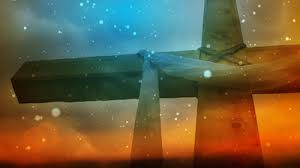 Lent is not a sacrament; it is a ritual or traditionLenten observances are not practiced in all denominationsThe Catholic Church is the most prevalent practicing denominationThe sacrifices made during the 40-day season are for the glory and to the honor of GodThe Doctrine of our church supports the practices (fasting, prayer, etc.), but does not specifically mandate observancesNotes:________________________________________________________________________________________________________________________________________________________________________________________________________________________________________________________________________